Safe Ways To Deal With Angry FeelingsWe can learn to recognise our own build-up of anger. It’s then sometimes possible to take action before we reach our flashpoint, and to prevent the explosion. If it’s too late, we can help ourselves to recover. Different things are possible in different situations, and work for different people. Use your personal power in a positive way to find out what works for you, and help your family to do the same.What triggers your anger? Note down your own flashpoints. Then, from the list below – and with any additions that work for you – make a note of how you can help yourself both before you reach explosion point, and afterwards.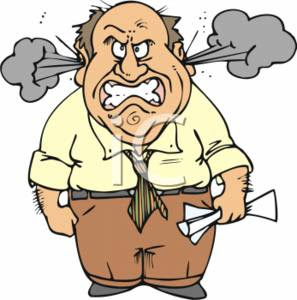 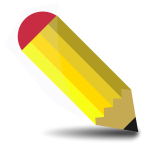 